A new liaison statement has been received from FG-QIT4N.This liaison statement follows and the original file can be downloaded from the ITU ftp server at http://handle.itu.int/11.1002/ls/sp16-fg-qit4n-oLS-00023.docx.With a view to ensure a smooth and efficient transfer of its deliverables to the Study Groups, FG QIT4N informs all ITU-T Study Groups of its intention to organize briefing sessions to present its deliverables and suggestions for the way forward for QIT-related standardization.FG QIT4N draws special attention to the potential its deliverables have in informing QIT-related standardization work across all Study Groups, see the preliminary proposal on the potential distribution of FG-QIT4N’s deliverables to SGs in Table 5 of TSAG-TD1038 (reproduced below).Expressions of interest for a briefing session have been received from the SG11 and 13 management teams and a briefing is planned for 6 December 2021, 08:00-09:30 Geneva time. This briefing was planned with focus on deliverables relevant to SG11 and SG13, however, noting the importance of this activity and realizing it would be more difficult for the FG to organize other briefing after its closure, FG QIT4N would like to invite the attendance of all interested Study Groups at the briefing on 6 December 2021. Participation in this briefing will provide useful insight to QIT-related standardization in all Study Groups.Detailed information of this specific session will be made available on FG homepage at: https://www.itu.int/en/ITU-T/focusgroups/qit4n/Pages/default.aspx. If other Study Groups wish to have a dedicated briefing session, you are invited to inform FG QIT4N’s parent group, TSAG, of your interest before the TSAG meeting in January 2022 with as many details as possible, including potential dates/times, whether it should be held at SG level or Question level, etc. The organization of further briefings beyond the lifetime of FG QIT4N may be given consideration at TSAG’s meeting in January 2022. ITU-T FG-QIT4N looks forward to your participation and feedback at the briefing session.________________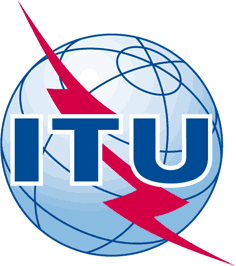 INTERNATIONAL TELECOMMUNICATION UNIONTELECOMMUNICATION STANDARDIZATION SECTORSTUDY PERIOD 2017-2020INTERNATIONAL TELECOMMUNICATION UNIONTELECOMMUNICATION STANDARDIZATION SECTORSTUDY PERIOD 2017-2020INTERNATIONAL TELECOMMUNICATION UNIONTELECOMMUNICATION STANDARDIZATION SECTORSTUDY PERIOD 2017-2020TSAG-TD1231INTERNATIONAL TELECOMMUNICATION UNIONTELECOMMUNICATION STANDARDIZATION SECTORSTUDY PERIOD 2017-2020INTERNATIONAL TELECOMMUNICATION UNIONTELECOMMUNICATION STANDARDIZATION SECTORSTUDY PERIOD 2017-2020INTERNATIONAL TELECOMMUNICATION UNIONTELECOMMUNICATION STANDARDIZATION SECTORSTUDY PERIOD 2017-2020TSAGINTERNATIONAL TELECOMMUNICATION UNIONTELECOMMUNICATION STANDARDIZATION SECTORSTUDY PERIOD 2017-2020INTERNATIONAL TELECOMMUNICATION UNIONTELECOMMUNICATION STANDARDIZATION SECTORSTUDY PERIOD 2017-2020INTERNATIONAL TELECOMMUNICATION UNIONTELECOMMUNICATION STANDARDIZATION SECTORSTUDY PERIOD 2017-2020Original: EnglishQuestion(s):Question(s):N/AN/AE-Meeting, 10-17 January 2022TD
(Ref.: FG-QIT4N-LS23)TD
(Ref.: FG-QIT4N-LS23)TD
(Ref.: FG-QIT4N-LS23)TD
(Ref.: FG-QIT4N-LS23)TD
(Ref.: FG-QIT4N-LS23)Source:Source:Focus Group on Quantum Information Technology for Networks (FG-QIT4N)Focus Group on Quantum Information Technology for Networks (FG-QIT4N)Focus Group on Quantum Information Technology for Networks (FG-QIT4N)Title:Title:LS on Proposed briefing sessions on ITU-T FG-QIT4N deliverables to ITU-T Study Groups [from FG-QIT4N]LS on Proposed briefing sessions on ITU-T FG-QIT4N deliverables to ITU-T Study Groups [from FG-QIT4N]LS on Proposed briefing sessions on ITU-T FG-QIT4N deliverables to ITU-T Study Groups [from FG-QIT4N]Purpose:Purpose:InformationInformationInformationLIAISON STATEMENTLIAISON STATEMENTLIAISON STATEMENTLIAISON STATEMENTLIAISON STATEMENTFor action to:For action to:For action to:--For comment to:For comment to:For comment to:--For information to:For information to:For information to:ITU-T SG2, SG3, SG5, SG9, SG11, SG12, SG13, SG15, SG16, SG17, SG20, TSAG, ITU-T SG2, SG3, SG5, SG9, SG11, SG12, SG13, SG15, SG16, SG17, SG20, TSAG, Approval:Approval:Approval:ITU-T FG-QIT4N management ( by correspondence)ITU-T FG-QIT4N management ( by correspondence)Deadline:Deadline:Deadline:N/AN/AContact:Contact:Contact:Alexey Borodin
FG-QIT4N Co-chair
PJSC «Rostelecom»
Russian FederationEmail: Aleksey.Borodin@RT.RU INTERNATIONAL TELECOMMUNICATION UNIONTELECOMMUNICATION
STANDARDIZATION SECTORSTUDY PERIOD 2017-2020INTERNATIONAL TELECOMMUNICATION UNIONTELECOMMUNICATION
STANDARDIZATION SECTORSTUDY PERIOD 2017-2020INTERNATIONAL TELECOMMUNICATION UNIONTELECOMMUNICATION
STANDARDIZATION SECTORSTUDY PERIOD 2017-2020Focus Group on
Quantum Information Technology for NetworksFocus Group on
Quantum Information Technology for NetworksINTERNATIONAL TELECOMMUNICATION UNIONTELECOMMUNICATION
STANDARDIZATION SECTORSTUDY PERIOD 2017-2020INTERNATIONAL TELECOMMUNICATION UNIONTELECOMMUNICATION
STANDARDIZATION SECTORSTUDY PERIOD 2017-2020INTERNATIONAL TELECOMMUNICATION UNIONTELECOMMUNICATION
STANDARDIZATION SECTORSTUDY PERIOD 2017-2020QIT4N-LS-023QIT4N-LS-023WG(s):WG(s):WG(s):ALLE-meeting, 15-22 November 2021E-meeting, 15-22 November 2021Ref.: QIT4N-LSo-023Ref.: QIT4N-LSo-023Ref.: QIT4N-LSo-023Ref.: QIT4N-LSo-023Ref.: QIT4N-LSo-023Ref.: QIT4N-LSo-023Source:Source:Source:Focus Group on Quantum Information Technology for Networks (FG-QIT4N)Focus Group on Quantum Information Technology for Networks (FG-QIT4N)Focus Group on Quantum Information Technology for Networks (FG-QIT4N)Title:Title:Title:LS on Proposed briefing sessions on ITU-T FG-QIT4N deliverables to ITU-T Study Groups LS on Proposed briefing sessions on ITU-T FG-QIT4N deliverables to ITU-T Study Groups LS on Proposed briefing sessions on ITU-T FG-QIT4N deliverables to ITU-T Study Groups Purpose:Purpose:Purpose:InformationInformationInformationLIAISON STATEMENTLIAISON STATEMENTLIAISON STATEMENTLIAISON STATEMENTLIAISON STATEMENTLIAISON STATEMENTFor action to:For action to:For action to:---For information to:For information to:For information to:ITU-T SG2, SG3, SG5, SG9, SG11, SG12, SG13, SG15, SG16, SG17, SG20, TSAGITU-T SG2, SG3, SG5, SG9, SG11, SG12, SG13, SG15, SG16, SG17, SG20, TSAGITU-T SG2, SG3, SG5, SG9, SG11, SG12, SG13, SG15, SG16, SG17, SG20, TSAGApproval:Approval:Approval:ITU-T FG-QIT4N management (22 November 2021, by correspondence) ITU-T FG-QIT4N management (22 November 2021, by correspondence) ITU-T FG-QIT4N management (22 November 2021, by correspondence) Contacts:Contacts:DeliverableDeliverableProposed SG(s)D1.1Network aspects of QIT – terminology13, 17D1.2Network aspects of QIT – use cases11, 13, 15, 17 D1.3Implications of QIT on networks11, 13, 15D1.4Network aspects of QIT – standardization outlook and technology maturityALLD2.1QKDN terminology13, 17D2.2QKDN use cases13, 17, 15, 11D2.3 QKDN protocols part 1: Quantum layer17, 13, 11, 15D2.3QKDN protocols part 2: Key management layer, QKDN control layer and QKDN management layer 11, 13, 17, 2D2.4QKDN transport technologies15D2.5QKDN standardization outlook and technology maturityALL